VSTUPNÍ ČÁSTNázev moduluMěření a regulace 2Kód modulu39-m-4/AL10Typ vzděláváníOdborné vzděláváníTyp moduluodborný teoretickýVyužitelnost vzdělávacího moduluKategorie dosaženého vzděláníL0 (EQF úroveň 4)M (EQF úroveň 4)Skupiny oborů39 - Speciální a interdisciplinární obory36 - Stavebnictví, geodézie a kartografieKomplexní úlohaJednoduchá regulace ve vytápěníObory vzdělání - poznámky39-41-L/02 Mechanik instalatérských a elektrotechnických zařízení36-45-M/01 Technická zařízení budovDélka modulu (počet hodin)28Poznámka k délce moduluPlatnost modulu od30. 04. 2020Platnost modulu doVstupní předpokladyŽák má základní znalosti ze strojnictví, rozumí jim a umí je použít:vysvětlí pojem charakteristika čerpadla a zná jeho význam pro navrhování čerpadelŽák má základní znalosti z Instalací vody a kanalizace, rozumí jim a umí je použít:vysvětlí použití a konstrukci jednotlivých armaturcharakterizuje význam, použití a činnost domovních vodáren a možnosti napojení na vnitřní rozvodpopíše systémy ohřevu vody a možnosti použitícharakterizuje jednotlivé druhy ohřívačů vodypopíše postup montáže a demontáže ohřívačů a provede výpočet zásobníků teplé vodypopíše ústřední ohřev teplé vodyŽák má základní znalosti z Vytápění a vzduchotechniky, rozumí jim a umí je použít:vysvětlí princip teplovodního vytápění samotížného a s nuceným oběhem vodycharakterizuje základní prvky ústředního vytápěnívyjmenuje druhy kotlů a jejich příslušenstvípopíše funkci rozvaděčů a směšovačů a jejich použitíobjasní funkci čerpadla, rozdělení čerpadel a jejich použitípopíše používané armatury a odvzdušňovací systémypopíše druhy otopných těles a jejich příslušenství pro teplovodní vytápěnívyjmenuje typy oběhových čerpadel, základní parametry a charakteristikuobjasní význam zabezpečení soustavpopíše expanzní a pojistné zařízenícharakterizuje princip dálkového vytápěnípopíše způsoby připojení budov na dálkové vytápěníJÁDRO MODULUCharakteristika moduluŽák si v modulu osvojí potřebné znalosti v oboru používaných měřících přístrojů tepla. Umí regulovat a seřizovat rozvodné soustavy a instalované spotřebiče. Orientuje se ve vybavení inteligentních budov.Očekávané výsledky učeníŽák:Měření spotřeby tepla ve vodních soustaváchpoužívá základní jednotky a veličiny, jejich převody a aplikacicharakterizuje základní pojmy užívané při měřenívyjmenuje a popíše měřící přístroje a jejich základní částiměří těmito měřidlyzná a uplatňuje zásady pro provozní montáž měřidelMěření spotřeby tepla v parních soustaváchvysvětlí jednotlivé typy měřidel a vysvětlí rozdíly mezi jednotlivými způsoby měřeníPoměrové měření spotřeby teplacharakterizuje výhody, případně nevýhody různých způsobů měřeníRegulace vytápěcích zařízenípopíše jednotlivé druhy regulace, jejich principyvyjmenuje a popíše jednotlivé prvky regulačních soustavpopíše zásady montáže, seřízení a údržby regulačních soustavvysvětlí funkci směšovacích armaturprovádí regulaci na jednoduchých soustaváchRegulace teploty teplá (pitná) vodavyjmenuje a popíše principy a druhy regulacereguluje výkon a provádí nastavení průtokových ohřívačůreguluje výkon a provádí nastavení zásobníkových ohřívačůprovádí a nastavuje skokovou regulaci výkonu ohřevu teplé (pitné) vody včetně havarijního zabezpečeníRegulace tlaků v rozvodech vody a ústředního vytápěnívymezí důvody a cíle regulace tlaků v rozvodech vody a ústředního vytápěnívyjmenuje způsoby regulace a zná principy regulacevyjmenuje jednotlivé části regulačních zařízenídodržuje zásady pro provozní montáž regulačních prvkůprovede průběh regulace statického tlakunavrhne a nastaví statickou regulaci průtoků v rozvodech vytápění a cirkulaci teplé (pitné) vodynavrhne a nastaví regulaci dynamických tlaků v rozvodech vytápěnínavrhne a nastaví termostatickou regulaci cirkulace teplé (pitné) vodyObsah vzdělávání (rozpis učiva)Měření spotřeby tepla ve vodních soustaváchzákladní jednotky a veličiny, výklad pojmůkonstrukční části měřičůměřiče s kapalinovými teploměryměřiče s bimetalovými a elektronickými teploměryměřiče s rychlostními průtokoměryměřiče s ultrazvukovými a indukčními průtokoměrypoměrové měření spotřeby teplaMěření spotřeby tepla v parních soustaváchměření na straně páryměření na straně kondenzátuměření průřezovými měřidlyPrincipy a způsoby regulacedruhy regulačních soustavhydraulická regulacetepelná regulacesměšování pomocí dvoucestného ventilučtyřcestný směšovačtrojcestný směšovačtechnické parametry směšovačůelektronická regulaceekvitermní regulaceRegulace teploty teplé (pitné) vodyprincipy a druhy regulaceregulování průtokových ohřívačůregulování zásobníkových ohřívačůskoková regulace ohřevu teplé (pitné) vody včetně havarijního zabezpečeníUčební činnosti žáků a strategie výukyRealizuje učitel:Stěžejní metodou je metoda problémového výkladu, spočívající v problému vytyčeném učitelem (formulovaném), kdy žáci společně s učitelem, popř. samostatně, problém analyzují, formulují postup řešení s následným výběrem a verifikací (ověřením) optimálního řešení. Tato metoda je učitelem v jednotlivých případech vhodně doplňována metodou informačně receptivní formou výkladu, vysvětlováním, popisem, ústní nebo obrazovou reprodukcí, a to s maximálním využitím odborných učebních textů, popř. projekčních didaktických pomůcek (video), především však prezentace textů a obrazů prostřednictvím přenosných počítačů (notebooků) s napojením na dataprojektory a projekcí názorného učiva na plátno.Na tuto činnost pak navazuje metoda reproduktivní, spočívající v učitelem vypracovaným a organizovaným systémem úloh, především napodobováním, řešením typových úloh, opakovací rozhovory a diskuse o problému.Realizují žáci společně s učitelem:Diskuze nad principiálním obsahem výuky a možnostmi využití probíraného učiva.Realizují žáci:Práce ve skupinách, popř. samostatně, jednotlivé týmy analyzují problém, vyhodnotí nejvhodnější postup, technologii nebo zařízení pro zadaný účel, verifikují (ověří) optimální řešení, poté prezentují před třídou výsledky své práce,Práce s textem (žáci na základě dodaných materiálů písemně vypracují zadané úkoly).Zařazení do učebního plánu, ročník4. ročník, předmět Odborná cvičeníVÝSTUPNÍ ČÁSTZpůsob ověřování dosažených výsledkůŽáci budou průběžně hodnoceni na základě písemných testů a protokolů měření přináležejícím k jednotlivým kapitolám. Testy budou samostatné, měření se bude provádět ve skupinách. Na konci modulu bude ověření provedeno komplexní úlohou prováděnou samostatně prověřující souhrnně schopnosti měřit přímo i nepřímo veličiny, ověření a nastavení měřidel výstupem bude protokol.Kritéria hodnoceníTesty100 -90% výborný89 -75% chvalitebný74 -50% dobrý49 -25% dostatečný24 -0% nedostatečnýProtokolySprávně seznam použitých měřidel, správně naměřeno, správně vypočítáno, správně provedený graf závislostí, správně zhodnocené měření – výbornýSprávně seznam použitých měřidel, správně naměřeno, správně vypočítáno, správně provedený graf závislostí – chvalitebnýSprávně seznam použitých měřidel, správně naměřeno, správně vypočítáno – dobrýSprávně seznam použitých měřidel, správně naměřeno – dostatečnýŠpatně změřeno, nebo špatně seznam použitých měřidel – nedostatečnýVýsledná známka bude tvořena průměrem ze tří částí – průměrné známky z testů, průměrné známky z protokolů, známky z komplexní úlohy hodnocené dle stejného klíče jako protokoly.Doporučená literaturaBAŠTA, Jiří. Topenářská příručka: 120 let topenářství v Čechách a na Moravě. Svazek 1. Praha: GAS, 2001. ISBN 80-86176-82-7.BAŠTA, Jiří. Topenářská příručka: 120 let topenářství v Čechách a na Moravě. Svazek 2. Praha: GAS, 2001. ISBN 80-86176-83-5.DUFKA, Jaroslav. Vytápění: pro 3. ročník učebního oboru instalatér. 2. přeprac. vyd. Praha: Sobotáles, 2011. ISBN 978-80-86817-43-9.CIHELKA, Jaromír. Vytápění, větrání a klimatizace. Praha: SNTL, 1985. ISBN – není.CIKHART, Jiří. Soustavy centralizovaného zásobování teplem. 2. přeprac. a dopl. vyd. Praha: Státní nakladatelství technické literatury, 1989. ISBN 80-03-00021-1.CIKHART, Jiří. Předávací stanice tepelných sítí. Praha: Státní nakladatelství technické literatury, 1981. ISBN – není.CIKHART, Jiří. Měření a regulace ve vytápění. 2., upr. vyd. Praha: Státní nakladatelství technické literatury, 1984. ISBN – není.PoznámkyObsahové upřesněníOV RVP - Odborné vzdělávání ve vztahu k RVPMateriál vznikl v rámci projektu Modernizace odborného vzdělávání (MOV), který byl spolufinancován z Evropských strukturálních a investičních fondů a jehož realizaci zajišťoval Národní pedagogický institut České republiky. Autorem materiálu a všech jeho částí, není-li uvedeno jinak, je Bohumil Kašpárek. Creative Commons CC BY SA 4.0 – Uveďte původ – Zachovejte licenci 4.0 Mezinárodní.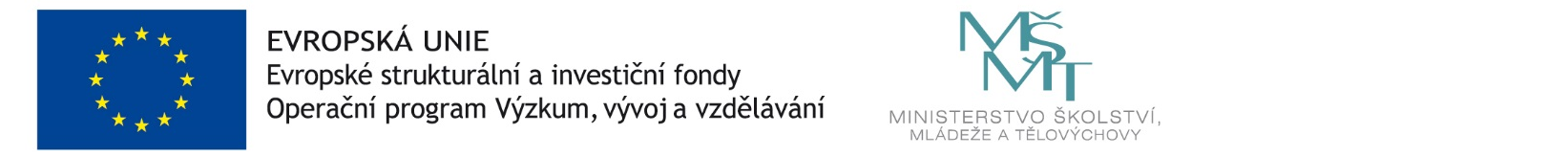 